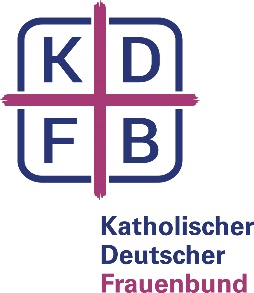 Jahresbericht 2021Zweigverein   BezirkJunge GruppeLiebe Frauen im Zweigvereinsvorstand oder in der jungen Gruppe,wir bitten Sie, den Jahresbericht für 2021 auszufüllen und ihn spätestens bis zum 15. Januar 2022digital oder auf dem Postweg an uns zurückzuschicken. Die Ergebnisse werden ausgewertet und im Jahresbericht des KDFB Diözesanverbandes dargestellt. Ihre Anregungen und Wünsche werden von uns aufgenommen und fließen in unsere Arbeit ein. Mit Ihren Zahlen und Fakten können wir den KDFB als einflussreichen Verband im Bistum und in der Öffentlichkeit darstellen. Wir bitten Sie, auch wiederkehrende Fragen immer vollständig auszufüllen, da wir einen Vergleich über die Jahre hinweg aufstellen. Ihre Angaben werden vertraulich behandelt und datenschutzgemäß nur für die Arbeit im KDFB verwendet.Für Sie stellt der Jahresbericht eine Möglichkeit dar, Ihre Anliegen an uns zu übermitteln. Hier können Sie uns sagen, was Sie von uns erwarten und wo wir Sie unterstützen können.Vielen Dank für Ihre Rückmeldungen!Ihr Diözesanvorstand1.	Gruppen und Aktivitäten des Zweigvereines1.1	Welche Gruppen/Aktivitäten waren letztes Jahr innerhalb Ihres Zweigvereines vorhanden?1.2	Wie viele Ihrer Mitglieder engagieren sich aktiv in sozial-karitativen Diensten (z. B. Besuchsdienste für alte und kranke Menschen, Tafeln, Geburtstagsgratulationen, etc.)?1.3	Haben Sie eine Geistliche Beirätin/Geistlichen Beirat? Bitte nennen Sie uns Name und Adresse	 Ja		 NeinName und Adresse, E-Mail-Adresse (bitte achten Sie auf eine korrekte Angabe des Namens): 2.	Veranstaltungen der Zweigvereine2.1	Wir haben im Jahr 2021 angeboten:	Anzahl: ________________	Bildungsveranstaltungen_____	Frauengottesdienste_____	Wallfahrten, besondere Orte: 	_____	Ausflüge, besondere Orte 		_____	Basare_____	SonstigeWelche: 	2.2	Zu welchen Themen haben Sie Bildungsveranstaltungen angeboten?2.3	Haben Sie im letzten Jahr in Ihrem Jahresprogramm neue Angebote/ Themen aufgegriffen?		 Ja		 Nein		Welche? 	2.4	Förderung von Veranstaltungen im Zweigverein durch das Bildungswerk des KDFB DV Augsburg  	Sind Ihnen die Fördermöglichkeiten Ihrer Veranstaltungen im Zweigverein durch das Bildungswerk des KDFB DV Augsburg bekannt?		 Ja		 Nein	 	Kennen Sie die Fördermöglichkeiten von Eltern-Kind-Gruppen durch das Bildungswerk des KDFB DV Augsburg?		 Ja		 NeinWünschen Sie Beratung durch die Geschäftsstelle diesbezüglich?		 Ja		 Nein	2.5	Förderung von Veranstaltungen 2021 über ein katholisches Kreisbildungswerk	Wie viele Veranstaltungen haben Sie 2021 über ein katholisches Kreisbildungswerk abgerechnet?	Anzahl: _____________	Wie viel Zuschuss haben Sie dafür erhalten? _______________€ 	Haben Sie auch die Eltern-Kind-Gruppen-Treffen an das Katholische Kreisbildungswerk gemeldet?	 Ja		 Nein	3.	Veranstaltungen und Aktionen des KDFB Diözesanverbandes3.1	Welche Veranstaltungs- und Aktionsthemen wünschen sich die Mitglieder Ihres Zweigvereines vom Diözesanverband?3.2	Im letzten Jahr wurden bedingt durch die Corona-Pandemie vermehrt Veranstaltungen online/digital angeboten. Haben Sie an einer oder mehrerer Online-Veranstaltungen im letzten Jahr teilgenommen?

		 Ja		 Nein	In welchem Umfang sollen zukünftig vom Diözesanverband weiter Online-Veranstaltungen angeboten werden?	 Keine		 weniger		 mehr		Zu welchen Themen?______________________________________________________________3.3	Das Bildungswerk des KDFB-Diözesanverbandes bietet Fortbildungen für Vorstandsmitglieder der Zweigvereine an. Zu welchen Themen würden Sie und Ihre Vorstandskolleginnen sich Fortbildungen wünschen? Welche speziellen Wünsche haben Sie für diese Veranstaltungen?3.4	Haben Sie Interesse an Ihrem Ort einen Interneteinsteigerkurs für Smartphone und Tablet für Frauen anzubieten?			 Ja		 Nein	3.5	KDFB – Kampagne „bewegen!“	Ist die KDFB – Kampagne „bewegen!“ in Ihrem Zweigverein wahrgenommen worden? 	 Ja		 Nein
		Welche Veranstaltungen/Aktionen wurden dazu im Zweigverein durchgeführt? (z.B. zur Klima-Aktionswoche) 	Wie schätzen Sie den Erfolg der Kampagne für den KDFB ein?	  gering		 mittel	 	 hoch			 sehr hoch4. 	Corona Pandemie - Auswirkungen im Zweigverein 4.1 	Hatten Sie im Zweigverein Treffen oder Veranstaltungen im Jahr 2021? Welche?4.2	Welchen Einfluss hat die Corona-Pandemie und die damit verbundenen Maßnahmen im Jahr 2021 auf Ihren Zweigverein gehabt? 5.	Haben Sie Rückmeldungen und Anregungen an die Mitarbeiterinnen an der Diözesangeschäftsstelle? 	6.	Haben Sie Rückmeldungen und Anregungen an die Bildungsreferentinnen an der Diözesangeschäftsstelle?	7.	Haben Sie Rückmeldungen und Anregungen an den Diözesanvorstand? 8.	Spenden des Zweigvereins	Die Frage nach den Spenden ist wichtig, weil wir damit der Öffentlichkeit und der Diözese zeigen können, dass der Frauenbund auch einen wichtigen finanziellen Beitrag im karitativen und kirchlichen Bereich leistet. 8.1	Haben Sie im Jahr 2021 für karitative und kirchliche Zwecke gespendet?	 Ja		 Nein		Wenn ja, wie viel EUR insgesamt?	_____________________8.2	Wie viel davon gingen an die Pfarrei oder sonstige kirchliche Einrichtungen? ____________________9.	Internet und Facebook, WhatsApp9.1	Nutzen Sie die Internetseite des Diözesanverbandes?	 ja		 nein		

	Wenn ja, wie häufig?	 1 x pro Woche	 1 x pro Monat	 weniger als 1 x pro Monat
9.2	Welche Inhalte der Internetseite des Diözesanverbandes sind für Sie besonders wichtig? Welche vermissen Sie? 9.3	Nutzen Sie die Facebook-Seite des Diözesanverbandes?	 ja		 nein		9.4 	Haben Sie selbst als Zweigverein eine Facebook-Seite?		 ja	 nein9.5	Nutzen Sie WhatsApp im Zweigverein?		  ja		 nein10.	Haben Sie einen Internetauftritt für Ihren Zweigverein?	  ja		 nein	Wenn ja, wie lautet Ihre Internetadresse: __________________________________________________11.	Wenn Sie eine E-Mail-Adresse haben, teilen Sie uns diese bitte mit. Sie erhalten so aktuelle Informationen und leisten einen Beitrag zum Klimaschutz?Mein Name:	______________________________________________________Meine E-Mail Adresse:	___________________________________________________				(bitte in Druckbuchstaben angeben)	…………………………………., den ………………….………		(Ort)				(Datum)	…………………………………………………………………….	Unterschrift der 1. Vorsitzenden oder eines TeammitgliedesWir haben folgende Gruppen in unserem ZV:Anzahl derGruppenBitte geben Sie Name, Adresse und E-Mail-Adresse der aktuellen Ansprechpartnerin an.Eltern-Kind-GruppenJunge Frauen - Gruppen SeniorengruppenSportgruppenSonstigeWelche?